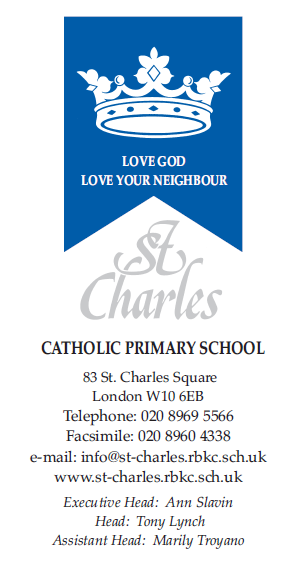 January 2024Your child in Year 3H – Spring 2024Dear Parents and Carers, Happy New Year! Welcome back to school! I hope you have had a good Christmas break and the opportunity to relax. Below you will find a brief outline of the curriculum areas we will be covering up until Easter. This information should assist with your child’s home studies, extending and enhancing their learning.There will be a continued focus on reading skills as well as key maths skills including recall of multiplication and division facts. EnglishReading and Writing: Fiction: The children will read and study a variety of texts set in the past, fantasy stories and those with real settings. After analysing the language and structure of a range of styles, children will have the opportunity to develop their own creative writing and evaluate their work and that of others.  Non-fiction: The children will create fact files and use their skills and vocabulary to write persuasive arguments.We will continue to work on basic skills, which will include regular handwriting practice, work on phonics, spellings and vocabulary as well as working on grammar and punctuation. Reading remains a vital aspect of your child’s education. It becomes very evident in children’s writing when they read regularly. Thus, to best support your child, please ensure they read at home every evening. This can be from a variety of texts including news articles and chapter books. Children are required to complete their reading records, but I kindly ask if you could check and sign them regularly (at least three times every week) to confirm that they are reading. These will be checked on a Friday. There will be regular guided reading lessons where a text is discussed and reading skills developed. MathsThe areas we will be covering this term are: •Multiplication and division facts for 2, 3, 4, 5, 6, 8 and 10 •Multiplicative structures: equal groups/parts, change and comparison, correspondence problems •Recognising commutativity (that as 3 x 5= 15, so does 5 x 3 = 15) and inverse (that if 3 x 5 = 15, then 15 ÷ 3 = 5) •Multiply and divide by 10 and 100 •Multiply a 2-digit number by 2, 3, 4, 5 and corresponding division situations •Divide 2-digit by a 1-digit •Tell, record, write and order the time on analogue and digital clocks•12-hour, a.m., p.m. •Measure, calculate and compare time durations •Part-whole relationships •Fractions as part of a whole or a whole set and as a number •Add, subtract, compare and order fractionsREThe topics for this term are: Journeys, Listening & Sharing and Giving All.Children will begin the term knowing and understanding about a journey through a year as well as a Christian family’s journey with Jesus through the Church’s year. They will then look at how Jesus gives himself to us as we explore our ‘Listening and Sharing Topic’ before moving towards Lent and remembering Jesus’ total giving.In addition, we will have the First Holy Communion preparation programme running.ScienceRocks (continued) - Children will learn to name and give the characteristics of several rocks and explain their uses; they will recognise that there is rock under all surfaces and that soils come from rocks. Forces and Magnets - Children will compare how things move on different surfaces and understand what a force is. They will observe how magnets work and what materials are magnetic or non-magnetic.Computing This term in computing children will firstly learn how to use a database. They will create and store data in a simple data file and answer questions about this. Then they will undertake some coding by producing simple instructions to program an on screen object and  use trial and error to debug this. Finally, the children will develop skills in finding straight-forward information from website resources and be discerning in evaluating digital content.Topic Geography: Countries of the WorldChildren will be learning about the different continents, locating countries on a map, developing knowledge of different capital cities, and exploring similarities and differences between different countries.History: Stone age to Iron Age and the impact on everyday life Children will learn about the significant changes in life during the Stone Age and Iron Age and explore what evidence we have to prove their significance. Art: Still Life and FormChildren will learn about still life images through history and use different tones and colours to create shade and shadows. They will have the opportunity to create their own still life images. DT: Pencil CasesChildren will use appropriate textiles and structures to create their own pencil case.They will explore different ways to join textiles using a range of sewing stitches and fastenings. Music                                                                                                                                                                 In “Ensemble Skills 1: Call + Response (Recorder)”, Year 3 marks the beginning of students' development of ensemble skills, as they engage in call and response activities using the recorder. This unit aligns with the curriculum's aim of nurturing collaborative musical experiences. Pupils learn to actively listen, respond, and cooperate with peers in a musical context, a fundamental skill that will continue to grow as they progress through Key Stage 2. Their instrumental proficiency is strengthened, laying the groundwork for more complex ensemble work and ensemble notation reading in the future. Pupils will be able to play simple melodies on the recorder following staff notation within a small note range. They will also engage in ensemble playing within a larger group or class, taking on basic melody or accompaniment roles (e.g. ostinato).Spanish  The children will continue to learn key vocabulary in Spanish. Topics will include the body and the jungle and its animals. They will practise reading and writing words and simple sentences, learn key phonics and continue to explore key grammatical features such as gender and adjective agreements. They will work on developing good pronunciation.PHSE & RSEChildren will be exploring the topics of being a responsible citizen and Economic Wellbeing. They will also develop a more complex appreciation of different family structures, develop healthy relationships with family and friends and learn some strategies to use when relationships become difficult. They will also learn how to recognise discrimination and bullying, both physical and emotional. Children will learn strategies to develop resilience and resist pressure.PEThis term, children will take part in dance, gymnastics and cricket on Wednesdays. Children are asked to come to school in full St Charles PE kit on that day each week.  Please ensure that they are wearing a St Charles/plain white t-shirt, navy shorts/tracksuit bottoms and trainers. Football kits are not permitted.HomeworkChildren will continue to be set formal homework three times a week as follows:Spellings on a Monday to be returned and tested on Friday,Maths on a Wednesday to be completed by FridayEnglish on a Friday to be completed by the following Monday.On some occasions, unfinished class work may be sent home to be completedfor the next dayThis work will be explained to your child in class but I would appreciate it if you could supervise the task, drawing attention to issues such as handwriting, presentation and content. Each piece of work should take no more than 20 minutes. Additional pieces of homework may be set on other days. At times, I will set some homework on Google Classroom.  Your child has been shown how to access this but please let me know if you have any problems or require their password to be reissued. If you do have any concerns, please do contact me and we can arrange a time to speak. You can reach me at 3h@st-charles.rbkc.sch.uk This email address is not for informing the school of absence; the main office must be contacted in that instance.  Please remember that as I am in class teaching during the day, I may not be able to reply instantly, but will get back to you as soon as possible. If you have an urgent concern, please phone the school directly on 020-8969-5566. With very best wishes,Mrs Joleen Harwood3H Class Teacher